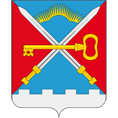 СОВЕТ ДЕПУТАТОВ СЕЛЬСКОГО ПОСЕЛЕНИЯ АЛАКУРТТИ  КАНДАЛАКШСКОГО РАЙОНАТРЕТЬЕГО СОЗЫВА                                                                РЕШЕНИЕ                                          от «11» июля  2018 года                                                                                                          №429О повестке дня пятьдесят пятого заседания Совета депутатов сельского поселения Алакуртти Кандалакшского района третьего созывана основании открытого голосования Совет депутатовсельского поселения АлакурттиКандалакшского районаРЕШИЛ:1. О внесении изменений в решение Совета депутатов сельского поселения Алакуртти  от 20.05.2013 №194 «Об утверждении «Положения о муниципальном жилищном контроле на территории муниципального образования сельское поселение Алакуртти Кандалакшского района».2. Об утверждении Порядка проведения осмотра зданий, сооружений в целях оценки их технического состояния и надлежащего технического обслуживания.3. О внесении изменений в Решение Совета депутатов сельского поселения Алакуртти Кандалакшского района от 23.04.2010 №17 «Об утверждении Регламента администрации муниципального образования сельское  поселение Алакуртти Кандалакшского района».4. О внесении изменений в решение Совета депутатов сельского поселения Алакуртти Кандалакшского района от 24.10.2004  №25 «Об утверждении Положения «О порядке рассмотрения обращений граждан в органы местного самоуправления сельского поселения Алакуртти».5. О внесении изменений в решение Совета депутатов сельского поселения Алакуртти Кандалакшского района от 27.11.2017 №382 «О Земельном налоге, порядке и сроках уплаты налога на территории сельского поселения Алакуртти на 2018 год.6. Об определении официального сайта в информационно-телекоммуникационной сети «Интернет».7. О назначении публичных слушаниях по проекту решения «Об исполнении бюджета сельского поселения Алакуртти Кандалакшского района за 2017 год».8. Об организации похоронного дела и ритуальных услуг на территории сельского поселения Алакуртти Кандалакшского района.9. О внесении изменений в решение Совета депутатов сельского поселения Алакуртти Кандалакшского района от 19.12.2017 № 402 «О бюджете сельского поселения Алакуртти Кандалакшского района на 2018 год».  10. О протесте прокуратуры города Кандалакша от 14.11.2017 № 4-788в-2017 «Об отмене Решения Совета депутатов сельского поселения  Алакуртти от 21.07.2017 № 361 «О включении в собственность сельского поселения Алакуртти Кандалакшского района объектов недвижимости».11. Об отмене Решения Совета депутатов сельского поселения  Алакуртти  от 21.07.2017 № 361 «О включении в собственность сельского поселения Алакуртти Кандалакшского района объектов недвижимости».12. О протесте прокуратуры города Кандалакша от 14.11.2017 № 4-788в-2017 «Об отмене Решения Совета депутатов сельского поселения Алакуртти от 03.10.2016 №291 «О включении в собственность муниципального образования сельское поселение Алакуртти Кандалакшского района объектов недвижимости».13. Об отмене Решения Совета депутатов сельского поселения  Алакуртти  от 03.10.2016 №291 «О включении в собственность муниципального образования сельское поселение Алакуртти Кандалакшского района объектов недвижимости».14. О внесении изменений в решение Совета депутатов сельского поселения Алакуртти Кандалакшского района от 30.05.2012 №129 «Об утверждении Положения о муниципальном контроле за сохранностью автомобильных дорог местного значения на территории муниципального образования сельское поселение Алакуртти Кандалакшского района»15. О внесении изменений в решение Совета депутатов сельского поселения Алакуртти Кандалакшского района от 30.05.2012 130 «Об утверждении «Положения о муниципальном земельном контроле на территории муниципального образования сельское поселение Алакуртти Кандалакшского района».16. О внесении изменений в решение Совета депутатов сельского поселения Алакуртти Кандалакшского района от 03.09.2012 №145 «Об утверждении «Положения о Муниципальном лесном контроле на территории муниципального  образования сельское поселение Алакуртти Кандалакшского района».17. О назначении публичных слушаний «О внесении изменений в Устав сельского поселения Алакуртти Кандалакшского района, утвержденного решением Совета депутатов сельского поселения Алакуртти от 15.11.2013 №241 (в последующих редакциях)».18. Об утверждении положения о порядке определения о размере арендной платы, порядке, условиях и сроках внесения арендной платы за использование земельных участков находящихся в собственности администрации сельского поселения Алакуртти Кандалакшского района.19. О протесте прокуратуры города Кандалакша от 06.02.2018 № 4-85в-2018 «Об отмене Решения Совета депутатов сельского поселения Алакуртти от 30.11.2015 №157 «Об утверждении Положения о порядке, условиях и сроках внесения арендной платы за использование земельных участков, государственная собственность на которые не разграничена».20. Об отмене Решения Совета депутатов сельского поселения  Алакуртти  от 30.11.2015 №157 «Об утверждении Положения о порядке, условиях и сроках внесения арендной платы за использование земельных участков, государственная собственность на которые не разграничена».21. О внесении изменений в квалификационные требования для замещения должностей муниципальной службы в органах местного самоуправления сельского поселения Алакуртти Кандалакшского района, утвержденные решением Совета депутатов сельского поселения Алакуртти от 25.04.2011 № 67.22. О внесении изменений в решение Совета депутатов от 29.06.2011 №77 « Об утверждении Кодекс служебного поведения (этики) лиц, замещающих должности муниципальной службы в администрации муниципального образования сельское  поселение Алакуртти Кандалакшского района».	23. О внесении изменений в Положение «О порядке представления в аренду объектов недвижимости нежилого фонда, находящегося в собственности сельского поселения Алакуртти Кандалакшского района», утвержденного утвержденное решением Совета депутатов сельского поселения Алакуртти Кандалакшского района от 22.04.2014 №295».	24. О внесении изменений в Положение «О порядке организации и проведения общественных обсуждений или публичных слушаний в муниципальном  образовании сельское поселение Алакуртти Кандалакшского района», утвержденного решением Совета депутатов сельского поселения Алакуртти Кандалакшского района от 14.11.2012 №164.	25. О внесении изменений в решения Совета депутатов от 28.06.2013 № 207 «Об утверждении Порядка предоставления гражданами, замещающими (занимающие) муниципальные должности, должности муниципальной службы на постоянной основе сведений о расходах, а также о расходах своих супруги (супруга) и несовершеннолетних детей).26. О протесте прокуратуры города Кандалакша от 18.06.2018 №4-579в-2018 «Об отмене Решения Совета депутатов сельского поселения Алакуртти от 30.03.2018 № 412 «О предоставлении муниципальных преференций на 2018 год».27. Об отмене Решения Совета депутатов сельского поселения  Алакуртти от 30.03.2018 № 412 «О предоставлении муниципальных преференций на 2018 год».29. Об утверждении положения о комиссии по соблюдению требований к должностному поведению лиц, замещающих муниципальные должности, и урегулированию конфликтов интересов.Глава сельского поселения Алакуртти                                                              А.О. Владимиров